Расчет разветвленной цепи постоянного тока1. Выполнить расчет цепи, т.е. найти токи и напряжения в ветвях следующими методами: 
- методом непосредственного применения законов Кирхгофа;
- методом контурных токов;
- методом узлового потенциала;
- методом эквивалентного генератора.

2. Составить уравнение баланса мощности.Для электрической цепи, соответствующей номеру варианта, необходимо выполнить следующее:Выполнить расчет цепи, т.е. найти токи и напряжения в ветвях следующими методами: - методом непосредственного применения законов Кирхгофа;- методом контурных токов;- методом узлового потенциала;- методом эквивалентного генератора.Составить уравнение баланса мощности.Параметры цепи:Е1=20 В, Е2=40 В, Е3=90 В, Е4=30 В, Е5=60 В, Е6=50 ВR1=10 Ом, R2=40 Ом, R3=16 Ом, R4=8 Ом, R5=12 Ом, R6=25 Ом, R7=6 ОмI=3 A.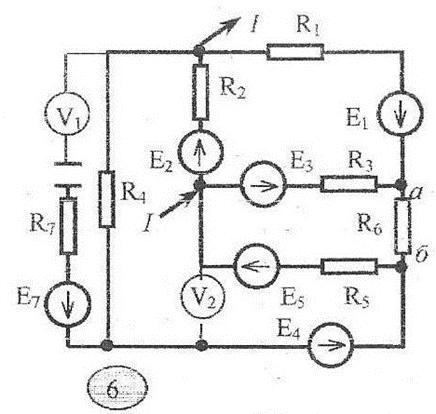 